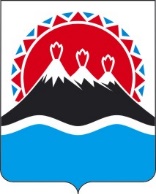 П О С Т А Н О В Л Е Н И ЕПРАВИТЕЛЬСТВА  КАМЧАТСКОГО КРАЯ                   г. Петропавловск-КамчатскийВ целях реализации статьи 18.1 Федерального закона от 06.10.2003
№ 131-ФЗ «Об общих принципах организации местного самоуправления в Российской Федерации», в соответствии с Указом Президента Российской Федерации от 28.04.2008 № 607 «Об оценке эффективности деятельности органов местного самоуправления городских округов и муниципальных районов», постановлением Правительства Российской Федерации от 17.12.2012 № 1317 «О мерах по реализации Указа Президента Российской Федерации от 28.04.2008 № 607 «Об оценке эффективности деятельности органов местного самоуправления городских округов и муниципальных районов» и подпункта «и» пункта 2 Указа Президента Российской Федерации от 07.05.2012 № 601 «Об основных направлениях совершенствования системы государственного управления»ПРАВИТЕЛЬСТВО ПОСТАНОВЛЯЕТ:1. Определить Министерство экономического развития и торговли Камчатского края уполномоченным исполнительным органом государственной власти Камчатского края по проведению мониторинга эффективности деятельности органов местного самоуправления городских округов и муниципальных районов в Камчатском крае.2. Рекомендовать главам администраций городских округов и муниципальных районов в Камчатском крае ежегодно в срок до 1 мая представлять в Правительство Камчатского края, Минэкономразвития Камчатского края доклады о достигнутых значениях показателей для оценки эффективности деятельности органов местного самоуправления городских округов и муниципальных районов в Камчатском крае за отчетный год и их планируемых значениях на 3-летний период (далее - доклад) по типовой форме, утвержденной постановлением Правительства Российской Федерации от 17.12.2012 № 1317 «О мерах по реализации Указа Президента Российской Федерации от 28.04.2008 № 607 «Об оценке эффективности деятельности органов местного самоуправления городских округов и муниципальных районов» и подпункта «и» пункта 2 Указа Президента Российской Федерации от 07.05.2012 № 601 «Об основных направлениях совершенствования системы государственного управления» (далее - типовая форма), с учетом положений части 2 настоящего постановления и размещать указанные доклады на официальном сайте соответственно городского округа или муниципального района в сети «Интернет», а в случае его отсутствия на официальном сайте исполнительных органов государственной власти Камчатского края в сети «Интернет».Табличная часть раздела 1 типовой формы доклада представляется в электронном виде в формате MS Office Excel и на бумажном носителе, текстовая часть раздела 2 типовой формы доклада - в электронном виде в формате MS Office Word и на бумажном носителе.Текстовая часть доклада должна содержать информацию по комплексу мер, принятых для достижения целей и решения поставленных задач развития отраслей экономики и социальной сферы в отчетном и прогнозируемом периоде с учетом реализации национальных проектов, государственных программ Российской Федерации, государственных программ Камчатского края и муниципальных программ (мероприятия, затраты ресурсов, оценка результативности).Рекомендуемый объем текстовой части доклада - не более 10 листов.3. Министерству экономического развития и торговли Камчатского края:1) оказывать методическую и методологическую помощь органам местного самоуправления городских округов и муниципальных районов в Камчатском крае по подготовке докладов;2) размещать ежегодно до 01 октября года, следующего за отчетным, сводный доклад Камчатского края о результатах мониторинга эффективности деятельности органов местного самоуправления городских округов и муниципальных районов в Камчатском крае (далее - сводный доклад) на официальном сайте исполнительных органов государственной власти Камчатского края в сети «Интернет».3) размещать ежегодно до 15 октября года, следующего за отчетным, значения показателей для оценки эффективности деятельности органов местного самоуправления городских округов и муниципальных районов в Камчатском крае, а также дополнительных показателей для оценки эффективности деятельности органов местного самоуправления городских округов и муниципальных районов в Камчатском крае за отчетный год в государственной автоматизированной информационной системе «Управление».4. Министерству развития гражданского общества, молодежи и информационной политики Камчатского края:1) определять ежегодно в срок до 1 апреля года, следующего за отчетным, уровень удовлетворенности населения деятельностью органов местного самоуправления городских округов (муниципальных районов) в Камчатском крае по показателю № 37, содержащемуся в типовой форме доклада;2) представлять в Министерство экономического развития и торговли Камчатского края, Министерство по делам местного самоуправления и развитию Корякского округа Камчатского края, органы местного самоуправления городских округов и муниципальных районов в Камчатском крае итоговый отчет о результатах социологического опроса по определению уровня оценки населением результатов деятельности органов местного самоуправления городских округов и муниципальных районов в Камчатском крае.5. Министерству финансов Камчатского края ежегодно при подготовке проекта краевого бюджета предусматривать бюджетные ассигнования на выделение грантов городским округам и муниципальным районам в Камчатском крае.6. Настоящее Постановление вступает в силу после его официального опубликования.[Дата регистрации]№[Номер документа]О мониторинге эффективности деятельности органов местного самоуправления городских округов и муниципальных районов в Камчатском краеПредседатель Правительства - Первый вице-губернатор Камчатского края[горизонтальный штамп подписи 1]А.О. Кузнецов